CAMDEN ON GAULEY MEDICAL CENTER, INC.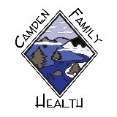 NOTICE OF PRIVACY PRACTICESTHIS NOTICE DESCRIBES HOW MEDICAL INFORMATION ABOUT YOU MAY BE USED AND DISCLOSED AND HOW YOU CAN GET ACCESS TO THIS INFORMATION. PLEASE REVIEW IT CAREFULLY. We will follow the duties and privacy practices described in this notice.  For purposes of this Notice, “we” means and includes Camden on Gauley Medical Center, it's employees, volunteers, student trainees, physicians, clinicians, mid-level physicians/nurse practitioners, administrative staff, etc.  This Notice also describes your rights to access and control your protected health information.  “Protected health information” (PHI) is information about you, including demographic information, that may identify you and that relates to your past, present or future physical or mental health or condition and related health care services.Uses and Disclosures of PHIYour PHI may be used and disclosed by your physician, our office staff, the pharmacy and others outside of our offices who are involved in your care and treatment for the purpose of providing health care services to you.  Your PHI may also be used and disclosed to pay your health care bills.  Following are examples of the types of uses and disclosures of your PHI that we are permitted to make. These examples are not meant to be exhaustive, but to describe the types of uses and disclosures that may be made by our office.Treatment:  We will use and disclose your PHI to provide, coordinate, or manage your health care and any related services.  This includes the coordination or management of your health care with another provider.  We will also disclose PHI to other physicians who may be treating you.  For example, a physician treating you for a broken leg may need to know if you have diabetes because diabetes may slow the healing process. In that scenario, your PHI may be provided to a physician to whom you have been referred to ensure that the physician has the necessary information to diagnose or treat you.  In addition, we may disclose your PHI from time-to-time to another physician or health care provider (e.g., a specialist or laboratory) who, at the request of your physician, becomes involved in your care by providing assistance with your health care diagnosis or treatment to your physician.Payment:  Your PHI will be used and disclosed, as needed, to obtain payment for your health care services provided by us or by another provider.  This may include certain activities that your health insurance plan may undertake before it approves or pays for the health care services we recommend for you such as: making a determination of eligibility or coverage for insurance benefits, reviewing services provided to you for medical necessity, and undertaking utilization review activities.  For example, obtaining approval for a hospital stay or surgery may require that your relevant PHI be disclosed to the health plan to obtain approval for the hospital admission or procedure.  Health Care Operations:  We may use or disclose your PHI in order to support  our business activities. These activities include, but are not limited to, quality assessment activities, employee review activities, training of medical students, licensing, fundraising activities, and conducting or arranging for other business activities. For example, we may review PHI to determine if there are ways that we can improve the quality of care we deliver to you.  We will share your PHI with third party “business associates” that perform various activities (for example, billing services) for our practice.  Whenever an arrangement between our office and a business associate involves the use or disclosure of your PHI, we will have a written contract that contains terms that will protect the privacy of your PHI.  We may use or disclose your PHI, as necessary, to provide you with information about treatment alternatives or other health-related benefits and services that may be of interest to you.  We may use or disclose your demographic information and the dates that you received treatment from your physician, as necessary, in order to contact you for fundraising activities supported by our office. However, you have the right to opt out of any fundraising communications.  Other Permitted and Required Uses and Disclosures That May Be Made WithoutYour Authorization or Opportunity to Agree or ObjectWe may use or disclose your PHI in the following situations without your authorization or without providing you the opportunity to agree or object.  These situations include:Required By Law:  We may use or disclose your PHI to the extent required by law.  The use or disclosure will be made in compliance with the law and will be limited to the relevant requirements of the law.  You will be notified, if required by law, of any such uses or disclosures. Public Health:  We may disclose your PHI for public health activities and purposes to a public health authority that is permitted by law to collect or receive the information.  For example, a disclosure may be made for the purpose of preventing or controlling disease, injury or disability.Communicable Diseases:  We may disclose your PHI, if authorized by law, to a person who may have been exposed to a communicable disease or may otherwise be at risk of contracting or spreading the disease or condition.Health Oversight:  We may disclose PHI to a health oversight agency for activities authorized by law, such as audits, investigations, and inspections.  Oversight agencies seeking this information include government agencies that oversee the health care system, government benefit programs, other government regulatory programs and civil rights laws.  Abuse or Neglect:  We may disclose your PHI to a public health authority that is authorized by law to receive reports of child abuse or neglect.  In addition, we may disclose your PHI if we believe that you have been a victim of abuse, neglect or domestic violence to the governmental entity or agency authorized to receive such information.  In this case, the disclosure will be made consistent with the requirements of applicable federal and state laws.Food and Drug Administration:  We may disclose your PHI to a person or company required by the Food and Drug Administration for the purpose of quality, safety, or effectiveness of FDA-regulated products or activities including, to report adverse events, product defects or problems, biologic product deviations, to track products; to enable product recalls; to make repairs or replacements, or to conduct post marketing surveillance, as required. Legal Proceedings:  We may disclose PHI in the course of any judicial or administrative proceeding, in response to an order of a court or administrative tribunal (to the extent such disclosure is expressly authorized), or in certain conditions in response to a subpoena, discovery request or other lawful process.  Law Enforcement:  We may also disclose PHI, so long as applicable legal requirements are met, for law enforcement purposes.  These law enforcement purposes include (1) legal processes and otherwise required by law, (2) limited information requests for identification and location purposes, (3) pertaining to victims of a crime, (4) suspicion that death has occurred as a result of criminal conduct, (5) in the event that a crime occurs on the premises of our practice, and (6) medical emergency (not on our practice’s premises) and it is likely that a crime has occurred.  Coroners, Funeral Directors, and Organ Donation:  We may disclose PHI to a coroner or medical examiner for identification purposes, determining cause of death or for the coroner or medical examiner to perform other duties authorized by law.  We may also disclose PHI to a funeral director, as authorized by law, in order to permit the funeral director to carry out their duties.  We may disclose such information in reasonable anticipation of death.  PHI may be used and disclosed for cadaveric organ, eye or tissue donation purposes.Research:  We may disclose your PHI to researchers when their research has been approved by an institutional review board that has reviewed the research proposal and established protocols to ensure the privacy of your PHI.Criminal Activity:  Consistent with applicable federal and state laws, we may disclose your PHI, if we believe that the use or disclosure is necessary to prevent or lessen a serious and imminent threat to the health or safety of a person or the public.  We may also disclose PHI if it is necessary for law enforcement authorities to identify or apprehend an individual.  Military Activity and National Security:  When the appropriate conditions apply, we may use or disclose PHI of individuals who are Armed Forces personnel (1) for activities deemed necessary by appropriate military command authorities; (2) for the purpose of a determination by the Department of Veterans Affairs of your eligibility for benefits, or (3) to foreign military authority if you are a member of that foreign military services.  We may also disclose your PHI to authorized federal officials for conducting national security and intelligence activities, including for the provision of protective services to the President or others legally authorized.  Workers’ Compensation:  We may disclose your PHI as authorized to comply with workers’ compensation laws and other similar legally established programs.Inmates:  We may use or disclose your PHI if you are an inmate of a correctional facility and your physician created or received your PHI in the course of providing care to you.Uses and Disclosures of PHI Based upon Your Written AuthorizationOther uses and disclosures of your PHI will be made only with your written authorization, unless otherwise permitted or required by law as described below.  You may revoke this authorization in writing at any time.  If you revoke your authorization, we will no longer use or disclose your PHI for the reasons covered by your written authorization.  Please understand that we are unable to take back any disclosures already made with your authorization.Others Involved in Your Health Care or Payment for your CareUnless you object, we may disclose to a member of your family, a relative, a close friend or any other person you identify, your PHI that directly relates to that person’s involvement in your health care.  If you are unable to agree or object to such a disclosure, we may disclose such information as necessary if we determine that it is in your best interest based on our professional judgment.  We may use or disclose PHI to notify or assist in notifying a family member, personal representative or any other person that is responsible for your care of your location, general condition or death.  Finally, we may use or disclose your PHI to an authorized public or private entity to assist in disaster relief efforts and to coordinate uses and disclosures to family or other individuals involved in your health care.Your RightsFollowing is a statement of your rights with respect to your PHI and a brief description of how you may exercise these rights. You have the right to inspect and copy your PHI.  This means you may inspect and obtain an electronic or paper copy of PHI about you for so long as we maintain the PHI.  You may obtain your medical record and any other records that your physician and the practice use for making decisions about you.  As permitted by federal or state law, we may charge you a reasonable copy fee for a copy of your records.  Under federal law, however, you may not inspect or copy the following records: psychotherapy notes; information compiled in reasonable anticipation of, or use in, a civil, criminal, or administrative action or proceeding; and laboratory results that are subject to law that prohibits access to PHI. Depending on the circumstances, a decision to deny access may be reviewable.  In some circumstances, you may have a right to have this decision reviewed.  You have the right to request a restriction of your PHI.  This means you may ask us not to use or disclose any part of your PHI for the purposes of treatment, payment or health care operations.  You may also request that any part of your PHI not be disclosed to family members or friends who may be involved in your care or for notification purposes as described in this notice.  Your request must state the specific restriction requested and to whom you want the restriction to apply.   We are not required to agree to a restriction that you may request.  If we do agree to the requested restriction, we may not use or disclose your PHI in violation of that restriction unless it is needed to provide emergency treatment.  With this in mind, please discuss any restriction you wish to request with your physician.  You have the right to request to receive confidential communications from us by alternative means or at an alternative location. We will accommodate reasonable requests. We may condition this accommodation by asking you for information as to how payment will be handled or specification of an alternative address or other method of contact.  We will not request an explanation from you as to the basis for the request.You may have the right to request an amendment to your PHI.   This means you may request an amendment of PHI about you in a designated record set for so long as we maintain this information.  In certain cases, we may deny your request for an amendment.  If we deny your request for amendment, you have the right to file a statement of disagreement with us and we may prepare a rebuttal to your statement and will provide you with a copy of any such rebuttal.You have the right to receive an accounting of certain disclosures we have made, if any, of your PHI.  This right applies to disclosures for purposes other than treatment, payment or health care operations.  It excludes disclosures we may have made to you if you authorized us to make the disclosure, for a facility directory, to family members or friends involved in your care, or for notification purposes, for national security or intelligence, to law enforcement (as provided in the privacy rule) or correctional facilities, as part of a limited data set disclosure. The right to receive this information is subject to certain exceptions, restrictions and limitations.  West Virginia law places more stringent restrictions than federal law on the disclosure of certain kinds of medical information.  ComplaintsYou may file a complaint with us by notifying our Privacy Officer of your complaint.  We will not retaliate against you for filing a complaint.  You may contact our Privacy Officer 304-226-5725 for further information about the complaint process.  You may also file a complaint with the U.S. Department of Health and Human Services Office for Civil Rights.We reserve the right to change this Notice. The revised Notice will apply to PHI that we already have at the time of the change, as well as, to any PHI we have in the future.  We will post the current Notice in practice locations and on our website.  You can request a paper copy of the current notice at any time, even if you have agreed to electronic notice.  HIPAA Privacy Documents Form # 01Effective Date 04/01/2003Revised: 11/11/2020